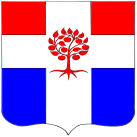 Администрация муниципального образования Плодовское сельское поселениемуниципального образования Приозерский  муниципальный район Ленинградской областиП О С Т А Н О В Л Е Н И Еот 12 июля 2021 года                                     № 155  В целях обеспечения исполнения полномочий по приобретению жилья в муниципальный жилой фонд на территории муниципального образования Плодовское сельское поселение муниципального образования Приозерский муниципальный район Ленинградской,  руководствуясь Порядком  определения средней рыночной  стоимости  одного  квадратного  метра общей площади жилья, приобретаемого в муниципальный жилищный фонд по муниципальному образованию  Плодовское сельское поселение, утвержденным  постановлением  администрации  муниципального образования  Плодовское сельское поселение № 245 от 05.08.2016 года, Уставом муниципального образования Плодовское сельское поселение, администрация муниципального образования Плодовское сельское поселение ПОСТАНОВЛЯЕТ:1. Установить  среднюю рыночную стоимость одного квадратного метра общей площади жилья на 3 квартал 2021 года по муниципальному образованию Плодовское сельское поселение в размере 60 075 (шестьдесят тысяч семьдесят пять) рублей (Приложение).2. Довести до сведения населения, проживающего на территории МО Плодовское сельское поселение, настоящее постановление путем его опубликования в СМИ.3. Настоящее постановление вступает в силу с момента опубликования.4. Контроль за исполнением постановления оставляю за собой.Глава администрации 				                                                  А. Г. ПодрезовИсполн.: Щур А.А., тел. 8 (81379) 96-309 Разослано: дело-3, жил. отдел-2                                                              Приложение                                                                                                                          к Постановлению администрации                                                                                                                         МО Плодовское сельское поселение	       № 155 от 12.07. 2021 года  Расчет по определению стоимости 1 кв. м. общей площади жилья СВЕДЕНИЯо сложившейся стоимости продажи жилья на рынке недвижимости натерритории МО Плодовское сельское поселениена третий квартал 2021 годаСт_дог  =  государственная программа «Комплексное развитие сельских территорий» на территории МО Громовское сельское поселение (данных по МО Плодовское сельское поселение нет):52,8  кв. м. – 2 600 000,00 руб.; Ст_дог = 2 600 000,00 / 52,8 = 49 242,42Ст_кред = нет данныхСт_строй = 55 000 руб. (по данным ООО «ВикингСтройИнвест»)Ст_стат  = первичный рынок – 60 499,70 руб./кв. м, вторичный рынок – 97 198,65 руб./кв. м60 499,70 + 97 198,65 = 157 698,35Ст.стат.: 157 698,35 / 2 = 78 849,18 руб./кв. м Ср. кв. м  =               49 242,42 х 0,92 + 55 000 + 78 849,18                         179 152,21                                     ________________________________                   =     ___________  =  59 717,40                                                                 3			            	                 3			Ср.кв.м. =    59 717    руб./кв. м.2.  Расчет показателя средней рыночной стоимости 1 кв. м. общей площади жилья на 3 квартал 2021 года по муниципальному образованию Плодовское сельское поселение для расчета субсидий (Ср. ст. кв. м. в рублях).      СТ. кв. м. = Ср. кв. м. х  К дефл.Ст. кв. м. =   59 717  х 100,6 % =  60 075,30  руб./кв. мСт. кв. м. =   60 075  руб./кв. м.Об   установлении   средней   рыночной    стоимостиодного  квадратного   метра  общей  площади   жильяна третий квартал 2021 года по муниципальному образованию Плодовское сельское поселение 1. Ср.кв.м=Ст_дог х 0,92 + Ст_кред х 0,92 + Ст_стат + Ст_строй1. Ср.кв.м=NНаименование 
муниципального
образования  (поселения)
Утверждаемый показатель средней рыночной стоимости 1 кв.м. общей площади жилого помещения (норматив).Ср.кв.мСт_догСт_кредСт_статСт_стройПлодовское с/п60 07559 71749 242,42-78 849,1855 000